Willow and Ginkgo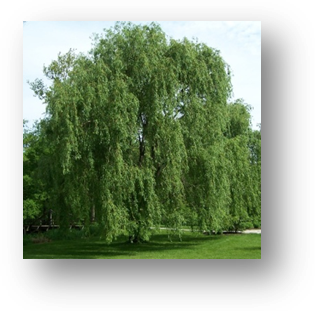 By Eve MerriamThe willow is like an etching,Fine-lined against the sky.The ginkgo is like a crude sketch,Hardly worthy to be signed.The willow’s music is like a soprano,Delicate and thin.The ginkgo’s tune is like a chorusWith everyone joining in.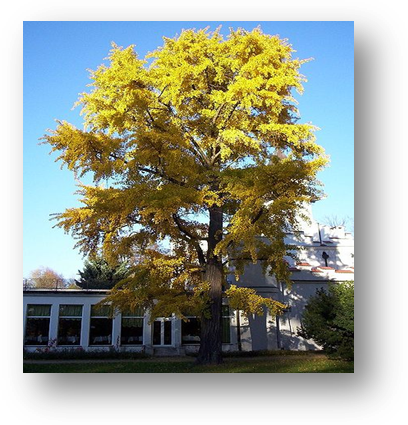 The willow is sleek as a velvet-nosed calf;The ginkgo is leathery as an old bull.The willow’s branches are like silken thread;The ginkgo’s like stubby rough wool.The willow is like a nymph with streaming hair;Wherever it grows, there is green and gold and fair.The willow dips to the water,Protected and precious, like the king’s favorite daughter. The ginkgo forces its way through gray concrete;Like a city child, it grows up in the street.Thrust against the metal sky,Somehow it survives and even thrives.My eyes feast upon the willow,But my heart goes to the ginkgo.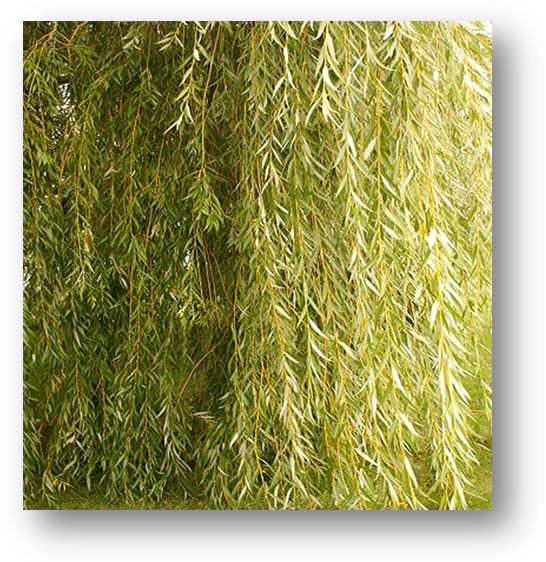 Willow                                                                                                     Ginko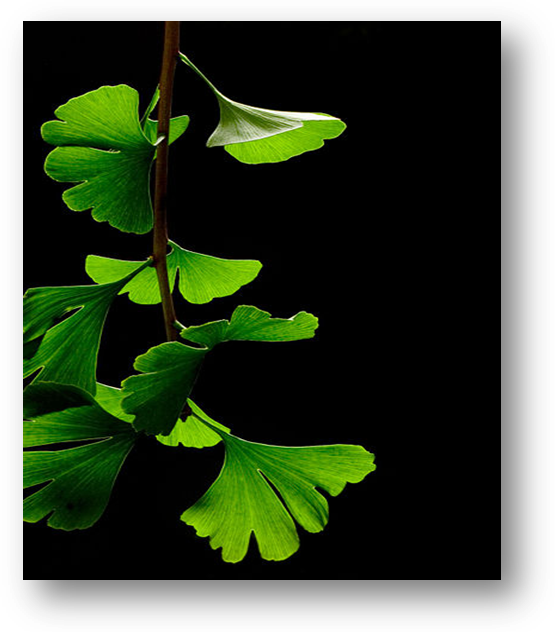 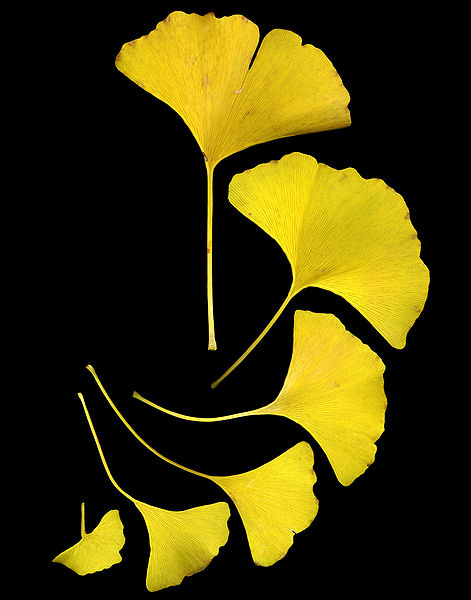 